РЕПУБЛИКА СРБИЈА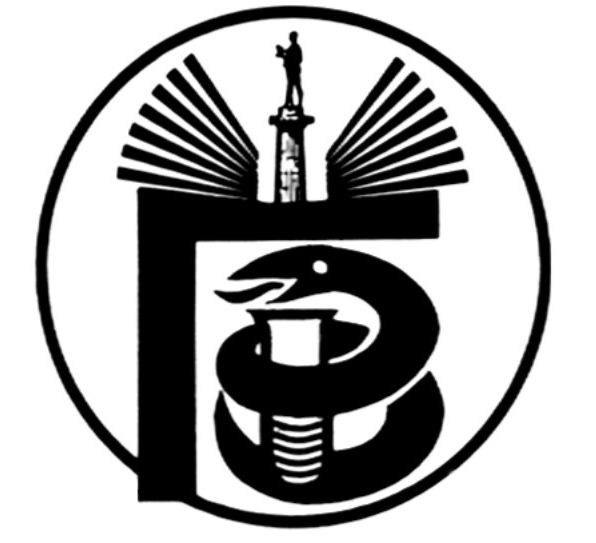 ГРАДСКИ ЗАВОД ЗА ЈАВНО ЗДРАВЉЕ, БЕОГРАД11000 БЕОГРАД, Булевар деспота Стефана 54-аЦентрала: 20 78 600   е-маил: инфо@здравље.орг.рс    www.здравље.орг.рсДиректор – тел: 32 33 976, факс: 32 27 828 емаил: директор@здравље.орг.рсСлужба за правне послове                                            Тел:  20 78 631        Факс:  32 27 828       е-маил: дусица.јовановиц@здравље.орг.рсЖиро рачун: 840 – 627667 – 91ПИБ 100044907 Матични број 07041152Појашњење конкурсне документације ЈН БР. ВНР 37-I-57/15         У поступку јавне набавке– НАБАВКА ОПРЕМЕ ЗА ЛАБОРАТОРИЈСКА ИСПИТИВАЊА, обликована по партијама, ЈН БР. МНР 37-I-57/15,  сагласно члану 63. став 2. Закона о јавним набавкама, (,,Службени гласник РС“, бр. 124/12, 14/2015 и 68/2015 у даљем тексту: Закон), пристигло је питање којим се од Комисије за јавну набавку захтева појашњење конкурсне документације за  предметну јавну набавку.Питање: Молимо Вас да на страни 23 конкурсне документације исправите Гарантни рок, цифру 3 у 2 године од дана испоруке,тј.усагласите цифру и опис словима.Одговор: узимајући у обзир да је у Конкурсној документацији, у обрасцу 3, за сваку појединачну партију, као гарантни рок наведен период од минимум две (2) године, а да је само на страни 23. начињена очигледна техничка грешка – односно неусаглашеност између цифре и описа словима, Наручилац неће приступити измени Конкурсне документације, већ овим путем даје појашњење да је минимални гарантни рок за предмет сваке од партија ове јавне набавке- минимум две (2) године од дана испоруке.				                 КОМИСИЈА ЗА ЈАВНУ НАБАВКУ ВНР 37-I-57/15